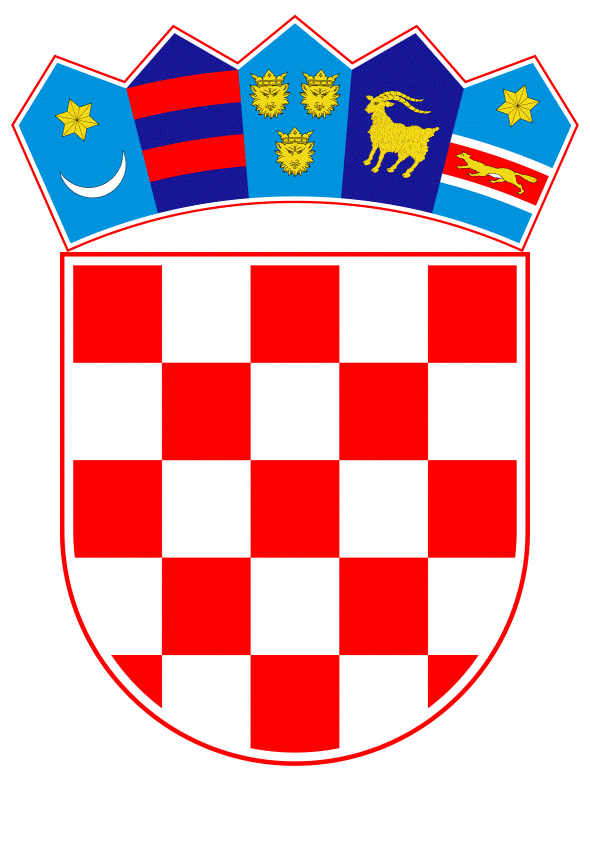 VLADA REPUBLIKE HRVATSKEZagreb, 10. travnja 2024. _____________________________________________________________________________________________________________________________________________________________________________________________________________________________Banski dvori | Trg Sv. Marka 2  | 10000 Zagreb | tel. 01 4569 222 | vlada.gov.hrNa temelju članka 8. i članka 31. stavka 2. Zakona o Vladi Republike Hrvatske („Narodne novine“, br. 150/11., 119/14., 93/16., 116/18. i 80/22.), Vlada Republike Hrvatske je na sjednici održanoj ________ 2024. donijelaO D L U K Uo privremenom sufinanciranju projekata vodno-komunalnog sektora odobrenih u okviru Operativnog programa Konkurentnost i kohezija 2014. – 2020. i modelu financiranja novih projekata u okviru Programa Konkurentnost i kohezija 2021. – 2027. tijekom 2024. godineI.Odobrava se privremeno sufinanciranje sredstvima državnog proračuna Republike Hrvatske, u 2024. godini, već odobrenih vodno-komunalnih projekata koji su se financirali bespovratnim sredstvima iz Kohezijskog fonda u okviru Operativnog programa Konkurentnost i kohezija 2014. – 2020. (u daljnjem tekstu: OPKK 2014. – 2020.), Prioritetne osi 6 - Zaštita okoliša i održivost resursa, Investicijskog prioriteta 6ii - Ulaganje u vodni sektor kako bi se ispunili zahtjevi pravne stečevine Unije u području okoliša i zadovoljile potrebe koje su utvrdile države članice za ulaganjem koje nadilazi te zahtjeve, Specifičnog cilja 6ii1 - Unaprjeđenje javnog vodoopskrbnog sustava sa svrhom osiguranja kvalitete i sigurnosti usluga opskrbe pitkom vodom i 6ii2 - Razvoj sustava prikupljanja i obrade otpadnih voda s ciljem doprinosa poboljšanju stanja voda.II.Vodno-komunalni projekti koji će se završiti nakon razdoblja prihvatljivosti troškova za financiranje sredstvima iz Kohezijskog fonda OPKK 2014. – 2020. nastavit će se privremeno financirati u 2024. godini prema omjerima financiranja iz inicijalno sklopljenih ugovora o sufinanciranju u okviru OPKK 2014. – 2020., s tim da će sredstva državnog proračuna Republike Hrvatske zamijeniti dosadašnje financiranje sredstvima Kohezijskog fonda. III.Vodno-komunalni projekti koji su odobreni u okviru OPKK 2014. – 2020., a koji će se nastaviti provoditi kroz Program Konkurentnost i kohezija 2021. – 2027. (u daljnjem tekstu: PKK 2021. – 2027.) nastavit će se privremeno financirati u 2024. godini prema postojećim omjerima sufinanciranja iz inicijalno sklopljenih ugovora o dodjeli bespovratnih sredstava i ugovora o sufinanciranju u okviru OPKK 2014. – 2020., s tim da će do potpisivanja ugovora o dodjeli bespovratnih sredstava iz PKK 2021. – 2027. sredstva državnog proračuna Republike Hrvatske zamijeniti financiranje sredstvima Kohezijskog fonda.IV.Novi projekti koji će biti odobreni u okviru PKK 2021. – 2027. Posebnog cilja 2.V – Promicanje pristupa vodi i održivog upravljanja vodama financirat će se sredstvima Kohezijskog fonda u iznosu 85 % financijskog jaza (prosječno 70 % ukupno prihvatljivih troškova). Nacionalna komponenta sufinancirat će se sredstvima državnog proračuna Republike Hrvatske, Hrvatskih voda i javnih isporučitelja vodnih usluga/jedinica lokalne samouprave (u daljnjem tekstu: JIVU/JLS), ovisno o indeksu razvijenosti kako slijedi:Razvojna skupina I: državni proračun 46,67 %, Hrvatske vode 46,67 % i JIVU/JLS: 6,66 %Razvojna skupina II: državni proračun 45,00 %, Hrvatske vode 45,00 % i JIVU/JLS: 10,00 %Razvojna skupina III: državni proračun 43,33 %, Hrvatske vode 43,33 % i JIVU/JLS: 13,34 %Razvojna skupina IV: državni proračun 41,67 %, Hrvatske vode 41,67 % i JIVU/JLS: 16,66 %Razvojna skupina V: državni proračun 40,00 %, Hrvatske vode 40,00 % i JIVU/JLS: 20,00 %Razvojna skupina VI: državni proračun 38,33 %, Hrvatske vode 38,33 % i JIVU/JLS: 23,34 %Razvojna skupina VII: državni proračun 36,67 %, Hrvatske vode 36,67 % i JIVU/JLS: 26,66 %Razvojna skupina VIII: državni proračun 33,34 %, Hrvatske vode 33,34 % i JIVU/JLS: 33,32 %.V.Zadužuje se Ministarstvo gospodarstva i održivog razvoja da zajedno s Hrvatskim vodama i JIVU/JLS pripremi ugovore o privremenom sufinanciranju projekata kojima će se za svaki pojedini projekt definirati iznos prihvatljivih troškova i točni omjeri sufinanciranja u 2024. godini. Obvezuju se Ministarstvo gospodarstva i održivog razvoja, Hrvatske vode i JIVU/JLS da po objavi polugodišnjih financijskih izvještaja JLS za 2024. godinu pristupe revidiranju sklopljenih ugovora o privremenom sufinanciranju projekata te da se utvrde konačni omjeri sufinanciranja projekata u narednim godinama.VI.Sredstva državnog proračuna Republike Hrvatske za financiranje prihvatljivih troškova projekata iz točke II. ove Odluke planirana su u Državnom proračunu Republike Hrvatske za 2024. godinu i projekcijama za 2025. i 2026. godinu, na Razdjelu 077, Glavi 07705 Ministarstvo gospodarstva i održivog razvoja, aktivnosti K784038 OP Konkurentnost i kohezija 2014. – 2020. Prioritet 5 i 6. Sredstva državnog proračuna Republike Hrvatske za financiranje prihvatljivih troškova projekata iz točaka III. i IV. ove Odluke planirana su u Državnom proračunu Republike Hrvatske za 2024. godinu i projekcijama za 2025. i 2026. godinu, na Razdjelu 077, Glavi 07705 Ministarstvo gospodarstva i održivog razvoja, aktivnosti K905043 Operativni program Konkurentnost i Kohezija 2021. – 2027.VII.Ova Odluka stupa na snagu danom donošenja.KLASA:URBROJ:Zagreb, ____________ 2024. godinePREDSJEDNIK VLADE       								mr. sc. Andrej Plenković OBRAZLOŽENJEU programskom razdoblju 2014. - 2020. tijela u sustavu upravljanja i kontrole ESI fondova kroz postupak direktne dodjele za strateške projekte odobrila su 60 vodno-komunalnih projekata čija vrijednost značajno nadilazi raspoloživa sredstva s namjerom da se pokrenu projekti koje je potrebno provesti slijedom obaveza preuzetih Ugovorom o pristupanju Europskoj uniji te unaprijedi sustav javne vodoopskrbe i sustav javne odvodnje i pročišćavanja otpadnih voda. Vrijednost odobrenih 60 projekata iznosi 3.485.635.853,94 EUR sa PDV-om, od čega su prihvatljivi troškovi 2.772.337.307,47 EUR, te EU sredstva 1.942.818.426,25 EUR čime je dostignuto 204,65% alokacije koja iznosi 949,34 milijuna EUR.S obzirom na ukazanu mogućnost financiranja prioritetnih ulaganja vodnoga gospodarstva kroz Nacionalni program za oporavak i otpornost (u daljnjem tekstu: NPOO), 11 već odobrenih infrastrukturnih projekata javne vodoopskrbe, javne odvodnje i pročišćavanja otpadnih voda u okviru OPKK 2014. - 2020. cjelovito su prebačeni u NPOO, za jedan projekt Ugovor o dodjeli bespovratnih sredstava je raskinut. Do kraja 2023. godine završeni su radovi na 10 projekata, 29 projekata planira se završiti iz nacionalnih sredstava kako bi se osiguralo postizanje zadanih pokazatelja u okviru OPKK 2014. – 2020. te se 9 projekata predlaže za nastavak financiranja u okviru PKK 2021. - 2027. (od 9 projekata 8 je velikih infrastrukturnih projekata). Uzimajući u obzir sve navedeno nastavit će se financirati 38 projekata odobrenih u okviru OPKK 2014. – 2020.Prema procjenama za nastavak projekata koji se planiraju završiti nacionalnim sredstvima u 2024. godini potrebno je oko 169,1 milijuna EUR. Navedeni iznos obuhvaća nedostajuća sredstva Kohezijskog fonda koja je potrebno nadomjestiti kao i dosadašnje sufinanciranje sredstvima Državnog proračuna.Projektima koji su odobreni u okviru OPKK 2014. – 2020., a koji će se nastaviti financirati u okviru PKK 2021. – 2027., privremeni omjer sufinanciranja u 2024. godini bio bi isti kao u inicijalno sklopljenim Ugovorima o dodjeli bespovratnih sredstava i Ugovorima o sufinanciranju u okviru OPKK 2014. - 2020. Procjenjuje se da je za ove projekte u 2024. godini  potrebno ukupno oko 56,3 milijuna EUR sredstava Državnog proračuna od čega su bespovratna sredstva Kohezijskog fonda oko 35 milijuna EUR. Do potpisivanja ugovora o dodjeli bespovratnih sredstava iz PKK 2021. – 2027. sredstva Državnog proračuna zamijenit će financiranje sredstvima Kohezijskog fonda.Vezano za nove projekte u PKK 2021. - 2027. sukladno Višegodišnjem programu gradnje komunalnih vodnih građevina za razdoblje do 2030. godine predviđeno je sufinanciranje nacionalne komponente prema indeksima razvijenosti. Nacionalna komponenta sufinanciranja vodno-komunalnih projekata sufinanciranih bespovratnim EU sredstvima pokriva dio prihvatljivih troškova projekta koji nisu obuhvaćeni bespovratnim sredstvima. U slučaju projekata javne odvodnje i/ili integriranih projekata javne odvodnje s javnom vodoopskrbom kod određivanja indeksa razvijenosti aglomeracija uzima se u obzir indeks razvijenosti vodeće JLS na području aglomeracije pri čemu se vodećom JLS smatra se ona JLS na kojoj će se izvesti glavnina radova. Temeljem Zakona o regionalnom razvoju Republike Hrvatske (Narodne novine, br. 147/14, 123/17 i 118/18) koji propisuje ocjenjivanje stupnja razvijenosti jedinica lokalne i područne (regionalne) samouprave (JLP(R)S), te sukladno Uredbi o indeksu razvijenosti (Narodne novine, br. 131/17) i Odluci o razvrstavanju jedinica lokalne i područne (regionalne) samouprave prema stupnju razvijenosti (Narodne novine, br. 3/24) pripremljen je model nacionalnog sufinanciranja kroz osam razreda, a prema razvrstavanju JLS u osam razvojnih skupina.Sredstva za provedbu gore navedenih projekata planirana su u Državnom proračunu Republike Hrvatske za 2024. godinu i projekcijama za 2025. i 2026. godinu kako je navedeno u točki VI. ove Odluke u okviru zadanih limita, te se misli isključivo na sredstva za 2024. godinu. Ovom Odlukom omogućit će se privremeno sufinanciranje provedbe vodno-komunalnih projekata sredstvima Državnog proračuna u 2024. godini kako je opisano u točkama II, III i IV. Odluke. Predmetno je potrebno radi osiguranja daljnje provedbe projekata odnosno kako bi se izbjegao zastoj u  radovima za sklopljene ugovore o radovima i omogućilo daljnje vršenje plaćanja nastalih troškova. Po objavi polugodišnjih financijskih izvještaja JLS za 2024. godinu pristupit će se revidiranju sklopljenih Ugovora o privremenom sufinanciranju sklopljenih za 2024. godinu kako bi se utvrdili konačni omjeri sufinanciranja.  Ministarstvo gospodarstva i održivog razvoja, Hrvatske vode i JIVU/JLS pripremiti će Ugovore o privremenom sufinanciranju projekata kojima će se za svaki pojedini projekt definirati iznos prihvatljivih troškova i točni omjeri sufinanciranja u 2024. godini. Zbog navedenoga predlaže se donošenje ove Odluke. Predlagatelj:Ministarstvo gospodarstva i održivog razvojaPredmet:Prijedlog odluke o privremenom sufinanciranju projekata vodno-komunalnog sektora odobrenih u okviru Operativnog programa Konkurentnost i kohezija 2014. – 2020. i modelu financiranja novih projekata u okviru Programa Konkurentnost i kohezija 2021. – 2027. tijekom 2024. godine